 
Departamento Gestión de Personas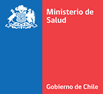    Comisiones de Servicio al Extranjero

FINANCIAMIENTO DE COMISIÓN DE SERVICIOS Y/O ESTUDIOS AL EXTRANJERO

FINANCIAMIENTO DE COMISIÓN DE SERVICIOS Y/O ESTUDIOS AL EXTRANJERONOMBRE:.RUT:.DIVISIÓN:.CARGO:.UNIDAD DE TRABAJO:.Comunico a usted que he sido autorizado(a) por mi jefatura, para asistir como invitado(a) a : Que se realizará en : Considerando que para mí, como para ésta institución, es de suma importancia asistir a dicho evento, informo a usted que en forma personal y voluntaria financiaré gastos de;________________________________________________________FIRMA FUNCIONARIOFIRMA FUNCIONARIO
Fecha: